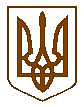 Баришівська  селищна  радаБаришівського  районуКиївської  областіР І Ш Е Н Н Я25.08.2020                                                                                           № 1364-30-07Про реорганізацію Баришівського міжшкільного навчально-виробничого комбінату Баришівської селищної ради шляхом перетворення у Комунальну установу «Міжшкільний ресурсний центр Баришівської селищної ради»Відповідно до статті 26 Закону України «Про місцеве самоврядування в Україні», законів України «Про освіту», «Про повну загальну середню освіту», на виконання наказу Міністерства освіти і науки України від 09.11.2018 № 1221 «Про затвердження Положення про міжшкільний ресурсний центр», зареєстрований у Міністерстві юстиції України 18 січня 2019 року за № 63/33034, враховуючи клопотання відділу освіти, молоді та спорту Баришівської селищної ради від 11.08.2020 № 01-17/513 Баришівська селищна радавирішила:1. Реорганізувати Баришівський міжшкільний навчально-виробничий комбінат Баришівської селищної ради шляхом зміни повного та скороченого найменування у комунальну установу Міжшкільний ресурсний центр Баришівської селищної ради (скорочено – МРЦ).2. Затвердити Статут (нова редакція) комунальної установи Міжшкільний ресурсний центр Баришівської селищної ради (додається).3. Затвердити організаційну структуру та граничну чисельність комунальної установи Міжшкільний ресурсний центр Баришівської селищної ради.4. Змінити юридичну адресу на: вул. Центральна, 66   смт БаришівкаБаришівський район  Київська область   075001     тел.(04576)5-18-325. Директору Баришівського міжшкільного навчально-виробничого комбінату Баришівської селищної ради Гончару Володимиру Івановичу здійснити всі організаційні заходи, необхідні для державної реєстрації та функціонування установи.                                                      26. Контроль за виконанням рішення покласти на постійні комісії селищної ради  з питань соціального захисту населення, освіти, охорони здоров’я, культури,  спорту і роботи з молоддю; з питань комунальної власності, житлово – комунального господарства, благоустрою, будівництва, архітектури та енергозбереження; з питань прав людини, законності, депутатської діяльності, етики та регламенту.Селищний голова                                                        Олександр ВАРЕНІЧЕНКО 